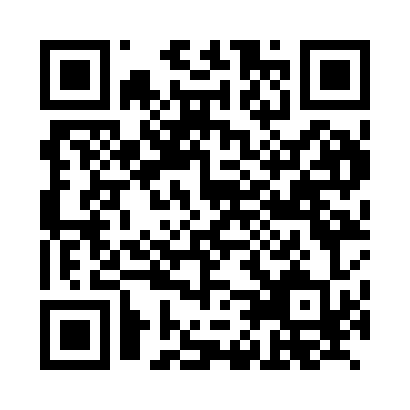 Prayer times for Banfe, GermanyMon 1 Apr 2024 - Tue 30 Apr 2024High Latitude Method: Angle Based RulePrayer Calculation Method: Muslim World LeagueAsar Calculation Method: ShafiPrayer times provided by https://www.salahtimes.comDateDayFajrSunriseDhuhrAsrMaghribIsha1Mon5:037:001:285:027:589:482Tue5:006:571:285:038:009:503Wed4:576:551:285:038:019:524Thu4:556:531:275:048:039:545Fri4:526:511:275:058:049:566Sat4:496:491:275:068:069:587Sun4:466:461:275:078:0810:018Mon4:436:441:265:088:0910:039Tue4:406:421:265:088:1110:0510Wed4:376:401:265:098:1310:0711Thu4:356:381:265:108:1410:1012Fri4:326:361:255:118:1610:1213Sat4:296:331:255:118:1810:1414Sun4:266:311:255:128:1910:1715Mon4:236:291:255:138:2110:1916Tue4:206:271:245:148:2210:2217Wed4:176:251:245:148:2410:2418Thu4:146:231:245:158:2610:2719Fri4:116:211:245:168:2710:2920Sat4:086:191:235:178:2910:3221Sun4:046:171:235:178:3110:3422Mon4:016:151:235:188:3210:3723Tue3:586:131:235:198:3410:3924Wed3:556:111:235:198:3510:4225Thu3:526:091:225:208:3710:4526Fri3:496:071:225:218:3910:4827Sat3:456:051:225:218:4010:5028Sun3:426:031:225:228:4210:5329Mon3:396:011:225:238:4310:5630Tue3:355:591:225:238:4510:59